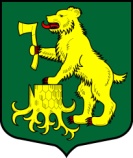 СОВЕТ ДЕПУТАТОВМУНИЦИПАЛЬНОГО ОБРАЗОВАНИЯ ПЧЕВЖИНСКОЕ СЕЛЬСКОЕ ПОСЕЛЕНИЕ
КИРИШСКОГО МУНИЦИПАЛЬНОГО РАЙОНА ЛЕНИНГРАДСКОЙ ОБЛАСТИРЕШЕНИЕРассмотрев проект решения «Об утверждении перечня должностей и размеров должностных окладов работников, замещающих должности, не являющиеся должностями муниципальной службы  Администрации муниципального образования Пчевжинское сельское поселение Киришского муниципального района Ленинградской области», Совет депутатов муниципального образования Пчевжинское сельское поселение Киришского муниципального района Ленинградской области,РЕШИЛ:1. Утвердить перечень должностей и размеры должностных окладов работников,  замещающих должности,  не являющиеся должностями муниципальной службы  Администрации муниципального образования Пчевжинское сельское поселение Киришского муниципального района Ленинградской области, согласно приложению  1 к настоящему решению.2. Считать утратившим силу решение Совета депутатов муниципального образования Пчевжинское сельское поселение Киришского муниципального района Ленинградской области от 21.12.2017 года № 50/262 «Об утверждении перечня должностей и размеров месячных  должностных окладов работников,  замещающих должности,  не являющиеся должностями муниципальной службы  Администрации муниципального образования Пчевжинское сельское поселение Киришского муниципального района Ленинградской области»3. Опубликовать настоящее решение в газете «Лесная республика».4. Настоящее решение вступает в силу с 01 января 2019 года.Глава муниципального образованияПчевжинское сельское поселение						           М.В. ЗавьяловаРазослано: в дело-2, Администрация-2, Комитет финансов, КСП, прокуратура, газета «Лесная республика»Перечень должностей и размеры должностных окладов работников,  замещающих должности,  не являющиеся должностями муниципальной службы Администрации муниципального образования Пчевжинское сельское поселение Киришского муниципального района Ленинградской областиот14 декабря 2018 годап. Пчевжа№63/332Об утверждении перечня должностей и размеров должностных окладов работников,  замещающих должности,  не являющиеся должностями муниципальной службы  Администрации муниципального образования Пчевжинское сельское поселение Киришского муниципального района Ленинградской областиПриложение 1 к решению Совета депутатовПриложение 1 к решению Совета депутатовПриложение 1 к решению Совета депутатовПриложение 1 к решению Совета депутатовПриложение 1 к решению Совета депутатов№ 63/332  от 14.12.2018 г.№ 63/332  от 14.12.2018 г.№ 63/332  от 14.12.2018 г.№ 63/332  от 14.12.2018 г.№ 63/332  от 14.12.2018 г.Наименование должностиРазмер должностного оклада (рублей)Специалист-бухгалтер5949Специалист 5356Водитель4160Уборщица2850Дворник2850Специалист военно-учетного стола14946